Протоколзасідання Історико-філософського факультету від 18 квітня 2019Присутні: 16 членів Вченої ради Історико-філософського факультету: О.С. Александрова (голова Вченої ради), Р.В. Мартич (секретар), О.О. Салата, І.В. Срібняк, Р.О. Додонов, М.Ю. Відейко, Г.В. Саган, В.М. Михайловський, Г.М. Надтока, О.В. Горбань, Т.В. Гошко, М.О. Малецька, М.О. Гайсенюк, Є.І. П’янкова, Д.І. Коломієць. Порядок денний1. Про рекомендацію до друку випуску № 2 (160), журналу «Схід»,  березень-квітень 2019 р., «Історичні науки». СЛУХАЛИ: Про затвердження чергового випуску журналу № 2 (160), журналу «Схід»,  березень-квітень 2019 р., «Історичні науки». ВИСТУПИЛИ: декан Історико-філософського факультету, д.філос.н., професор Александрова О.С., яка повідомила, що Університет як співзасновник журналу має затвердити до друку зміст чергового номера з історичних наук. Александрова О.С. представила на розгляд Вченої ради факультету зміст журналу «Схід», № 2 (160),  березень-квітень 2019 р., «Історичні науки». УХВАЛИЛИ: клопотати перед Вченою Радою Київського університету імені Бориса Грінченка про:1. Рекомендацію до друку випуску № 2 (160), журналу «Схід»,  березень-квітень 2019 р., «Історичні науки». ГОЛОСУВАЛИ:«За» – одноголосно.«Проти» – немає.«Утрималися» – немає.2. Про рекомендацію до оприлюднення Матеріалів Всеукраїнської наукової конференції «Київські філософські студії - 2019». СЛУХАЛИ: завідувача кафедри філософії, д.філос.н., професора Додонова Р.О. про рекомендацію до оприлюднення Матеріалів Всеукраїнської наукової конференції «Київські філософські студії - 2019» в електронному вигляді. ВИСТУПИЛИ: професор кафедри філософії Історико-філософського факультету, д.філос.н., професор Горбань О.В., який виступив з підтримкою рекомендації Матеріалів Всеукраїнської наукової конференції «Київські філософські студії - 2019» до оприлюднення в електронному вигляді. УХВАЛИЛИ: Рекомендувати до опублікування Матеріали Всеукраїнської наукової конференції «Київські філософські студії - 2019» в електронному вигляді. ГОЛОСУВАЛИ:«За» – одноголосно.«Проти» – немає.«Утрималися» – немає.Голова вченої радиІсторико-філософського факультету  О.С. Александрова Секретар вченої радиІсторико-філософського факультету 			Р.В. Мартич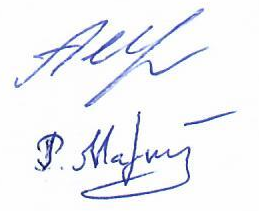 